ИНФОРМАЦИЯ ДЛЯ УЧАСТНИКОВ ОБОРОТА МОЛОЧНОЙ ПРОДУКЦИИ И УПАКОВАННОЙ ВОДЫ.О проведении вебинара В целях всестороннего рассмотрения актуальных вопросов участников оборота молочной продукции и упакованной воды, в том числе представляющих сегмент HoReCa или являющихся государственными и муниципальными учреждениями, ООО «Оператор-ЦРПТ» 28 ноября 2023 г. в 9:00 планирует провести обучающий вебинар на тему: «Правила работы с маркировкой для  HoReCa,  государственных  и  муниципальных  учреждений с 1 декабря 2023 г.».Ссылка для подключения к вебинару: https://my.mts- link.ru/77898565/1941881097/8937f7b4df2c8f448191d9a1aba6a7e1.Контактное лицо для взаимодействия по данному вопросу:Скобликов Владимир, электронная почта: v.skoblikdv@crpt.ru, телефон:+7 988 528 11 33.Ильина   Мария,   электронная   почта:   horeca@cipt.ru,   телефон:+7 926 920 57 32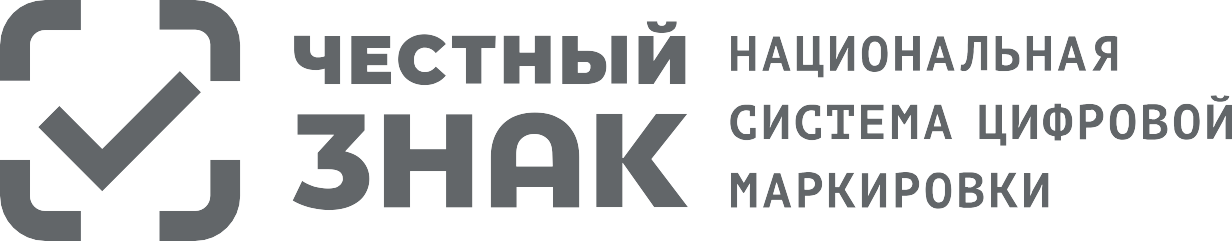 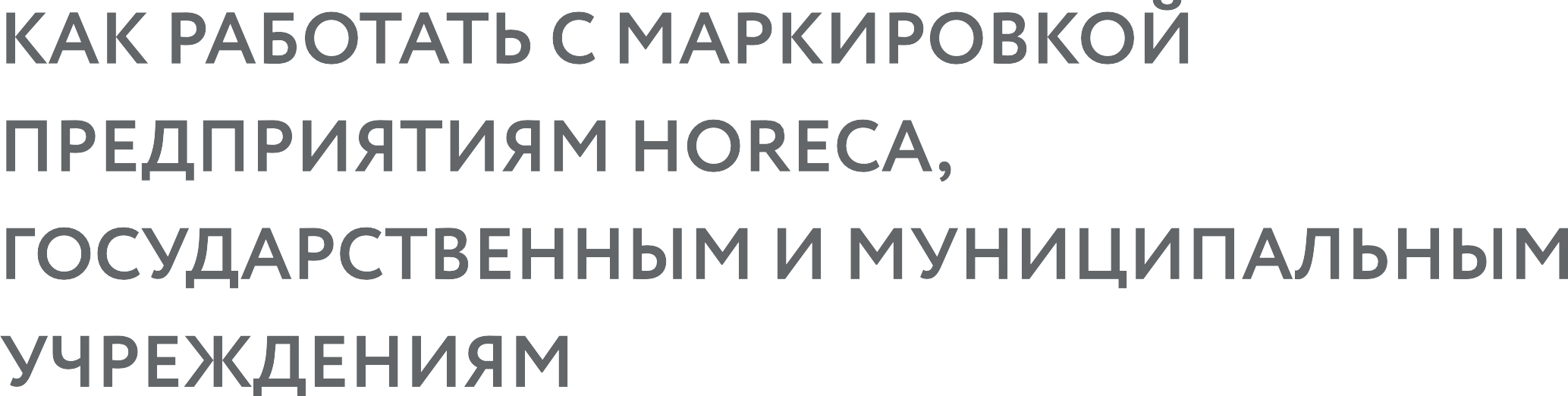 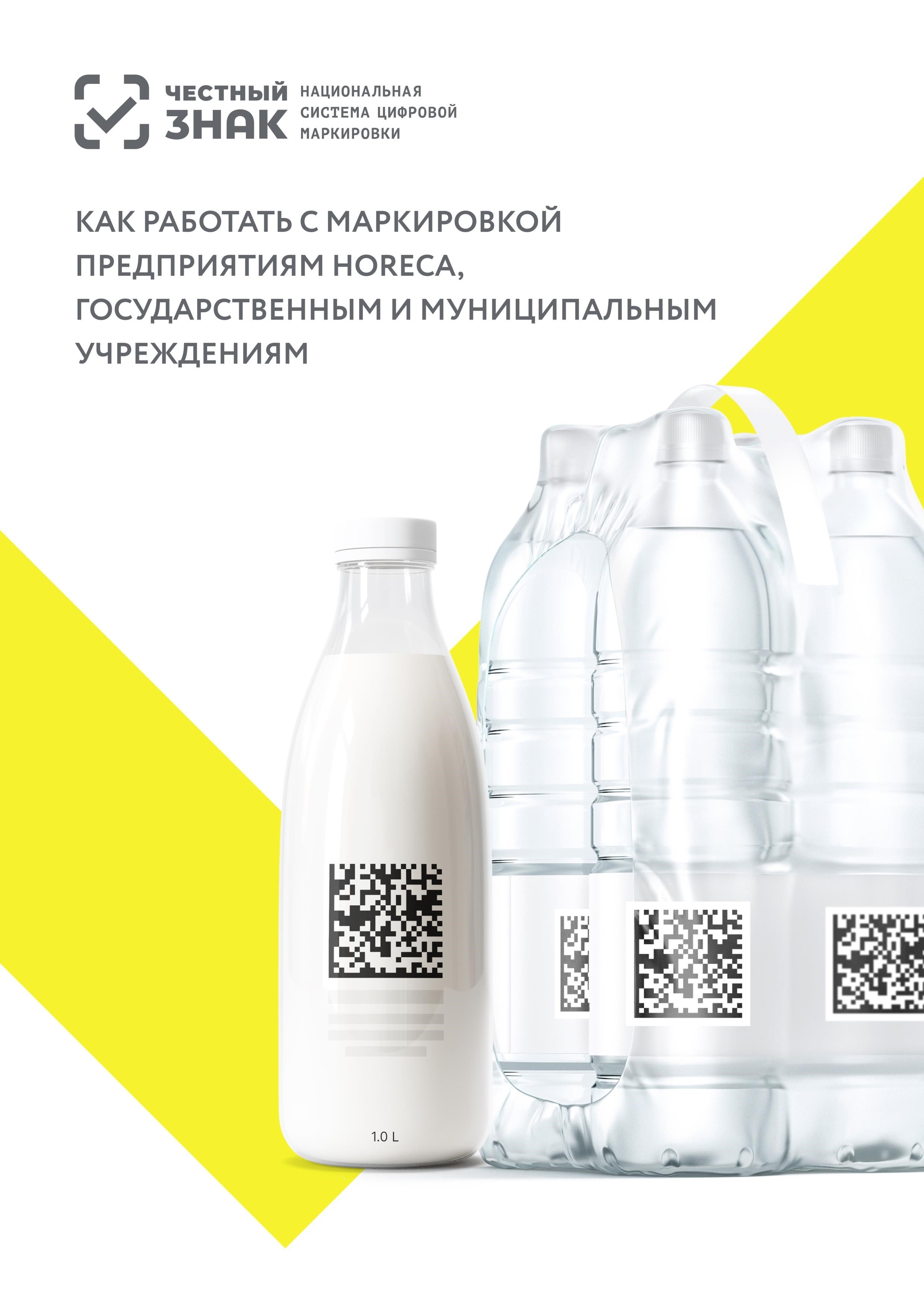 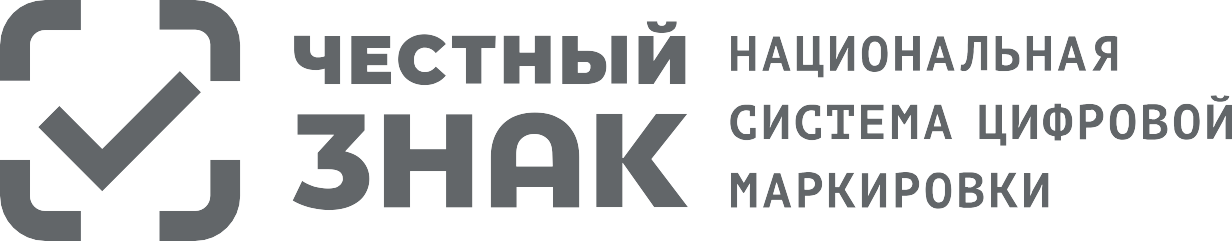 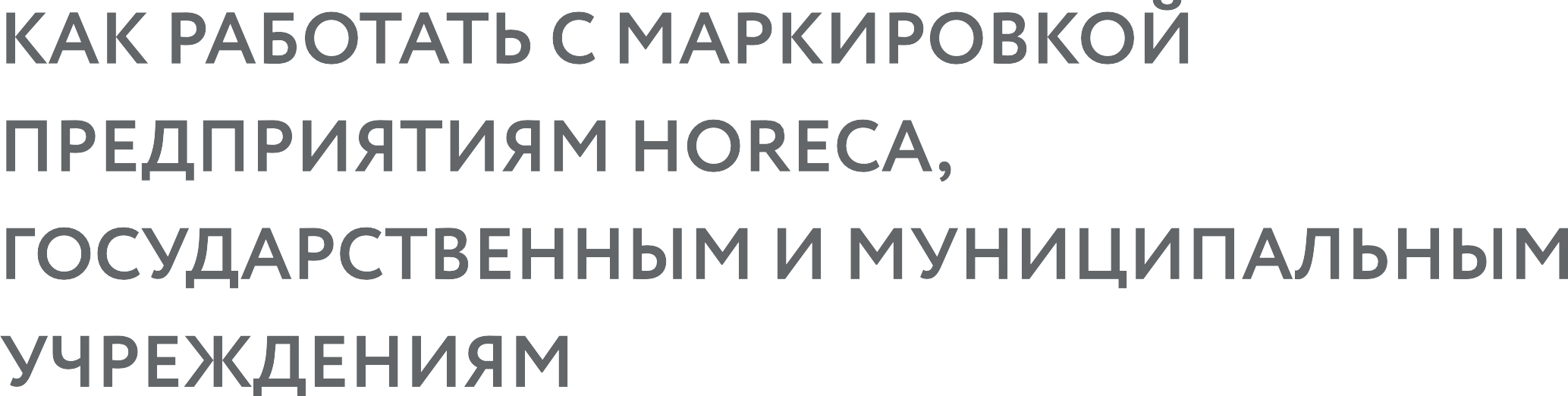 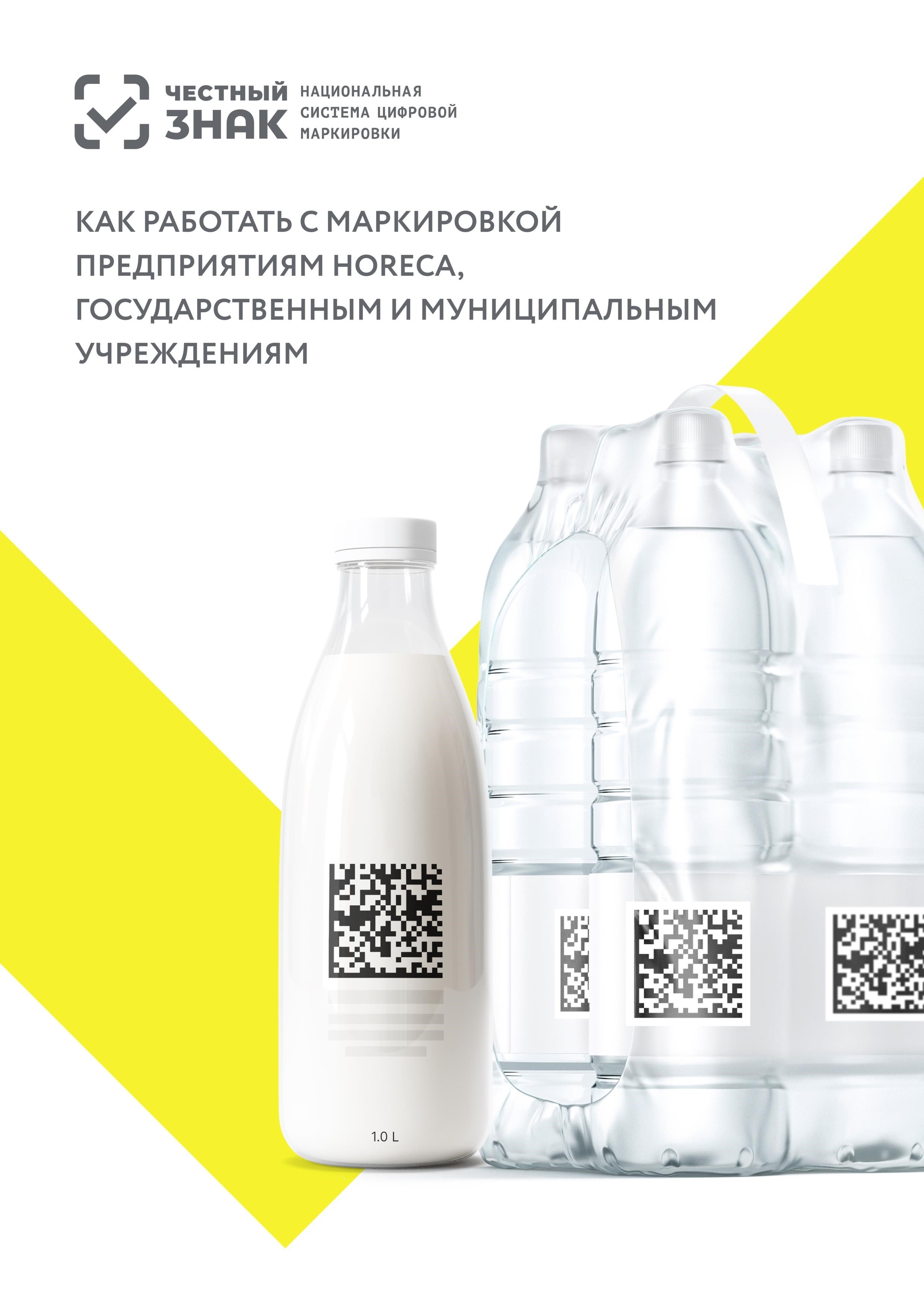 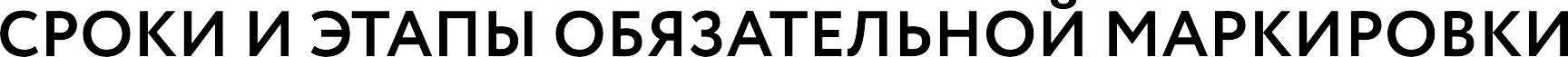 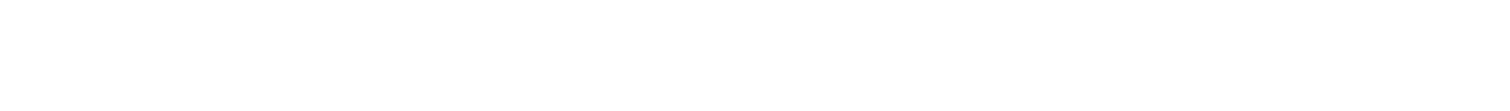 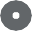 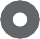 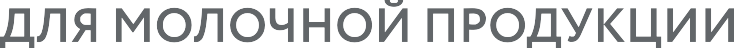 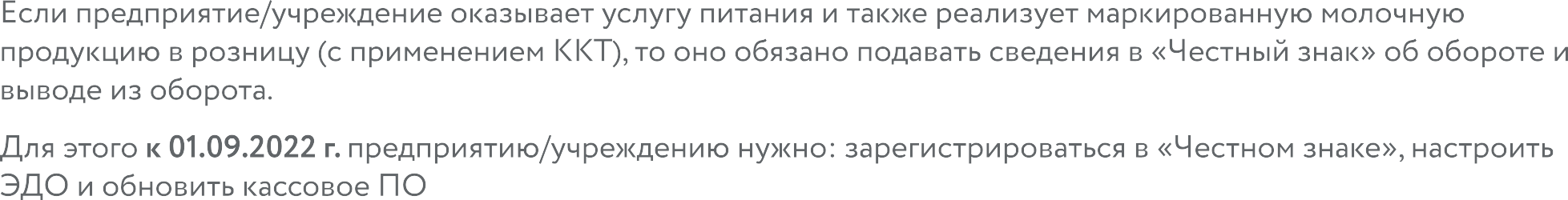 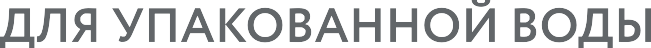 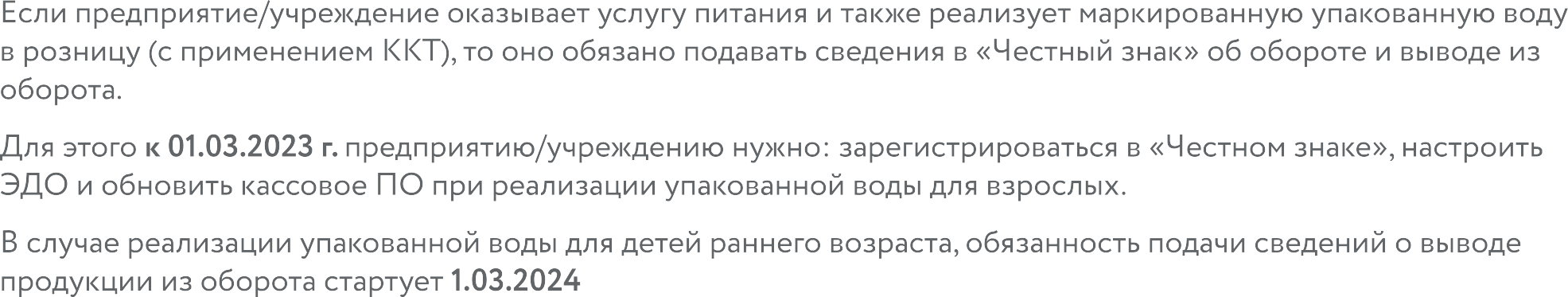 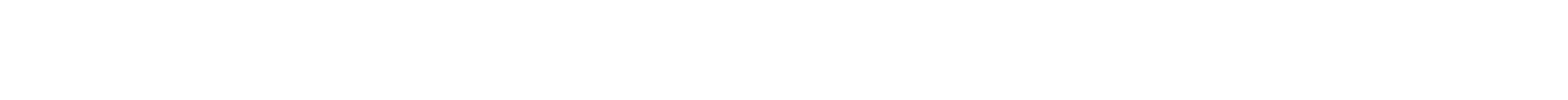 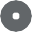 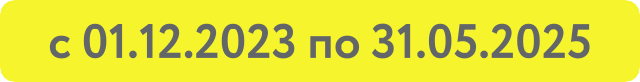 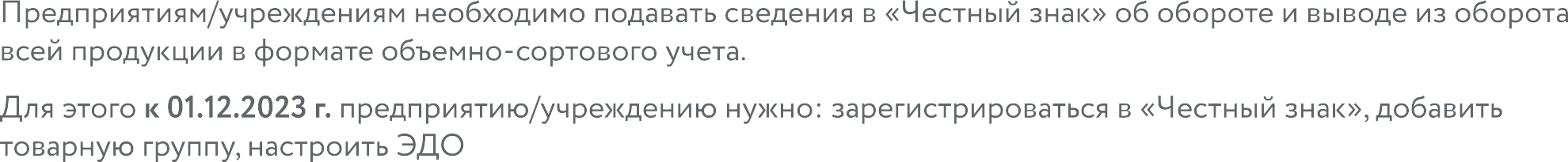 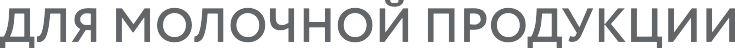 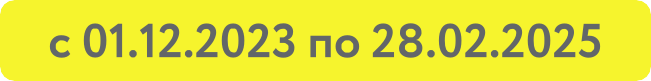 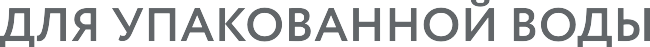 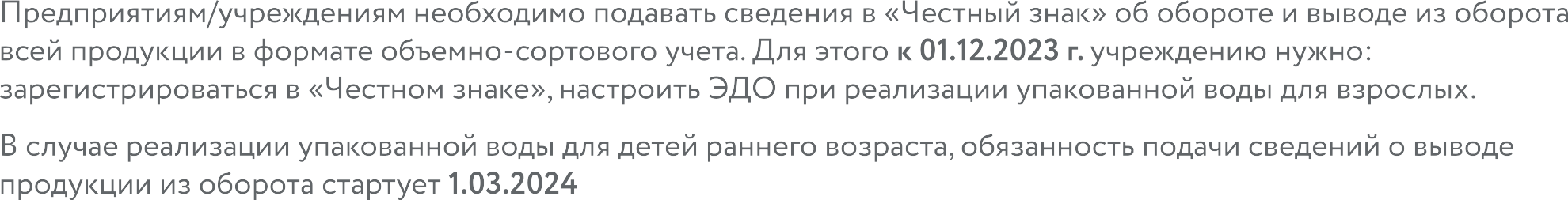 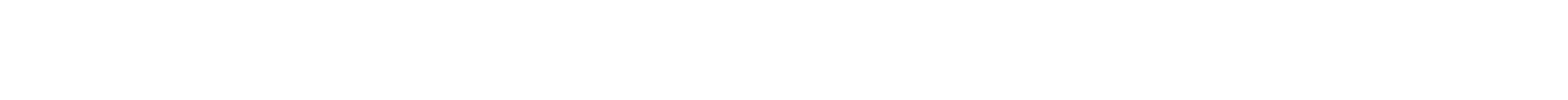 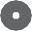 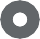 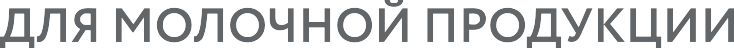 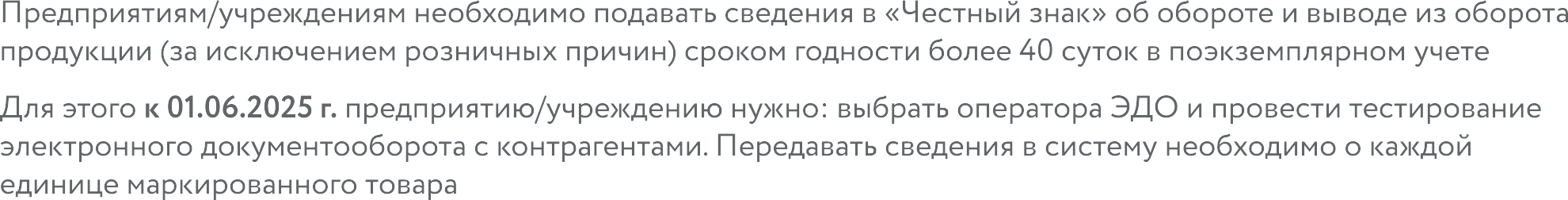 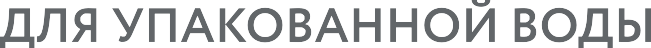 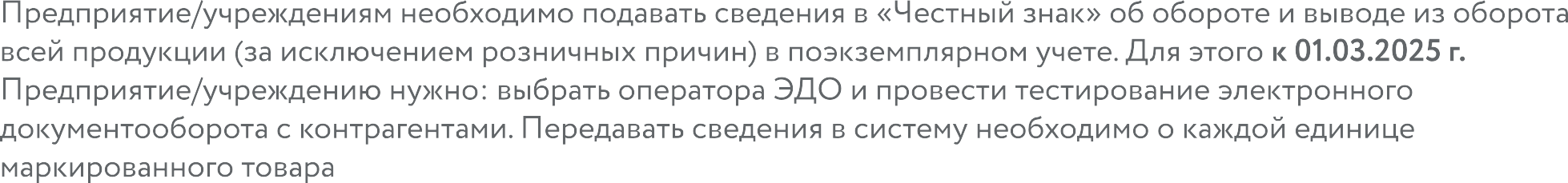 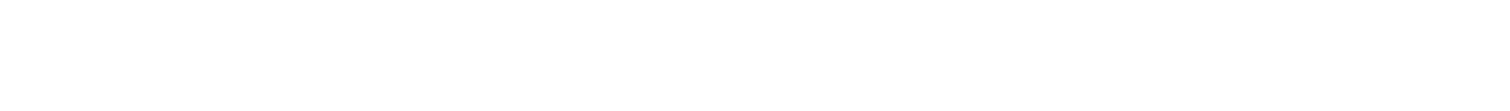 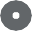 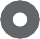 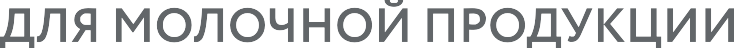 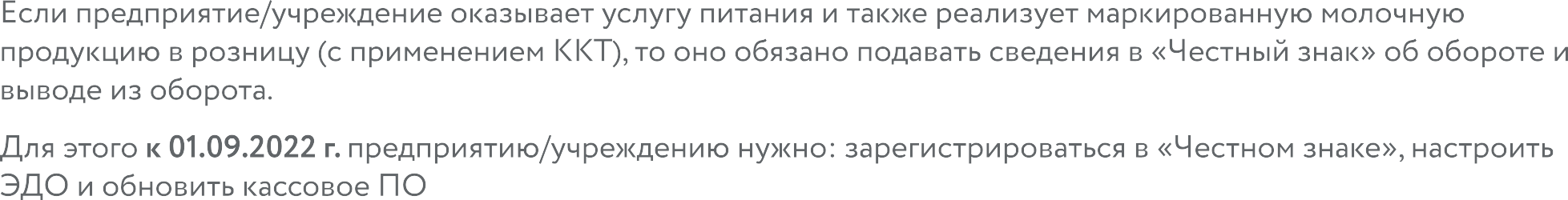 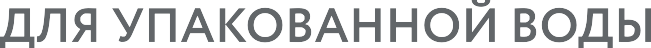 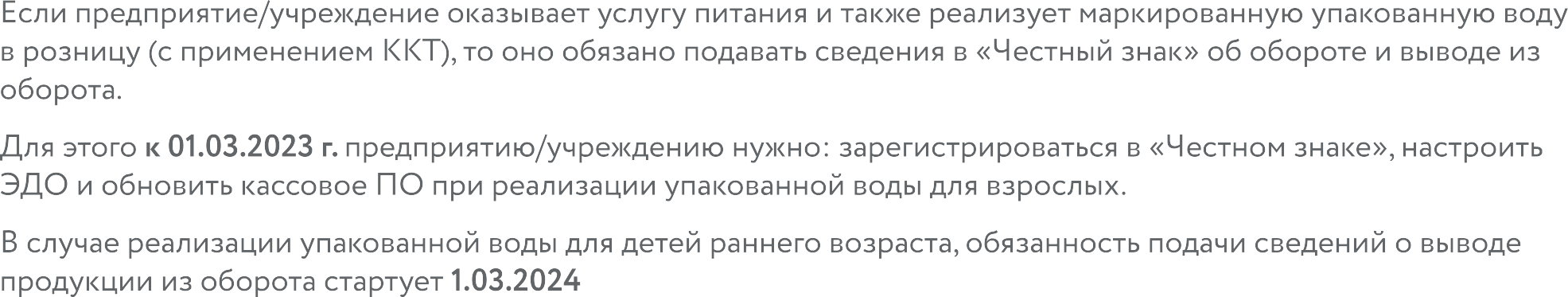 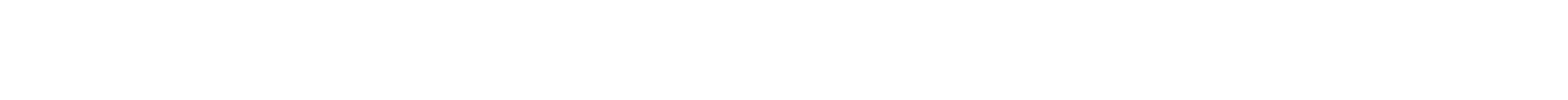 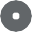 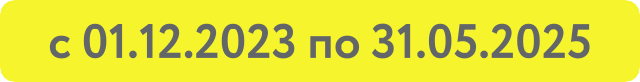 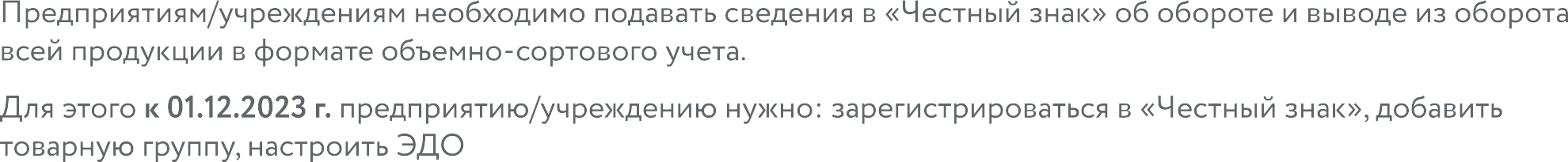 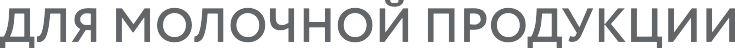 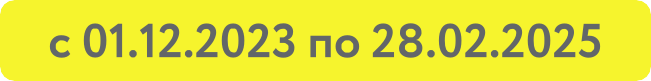 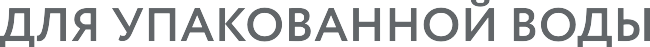 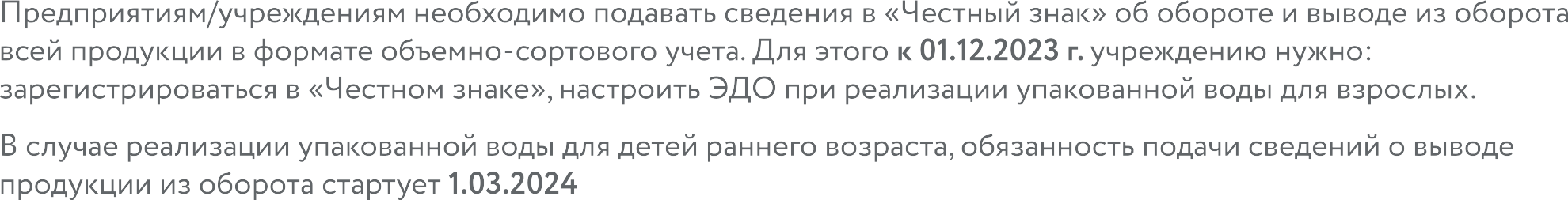 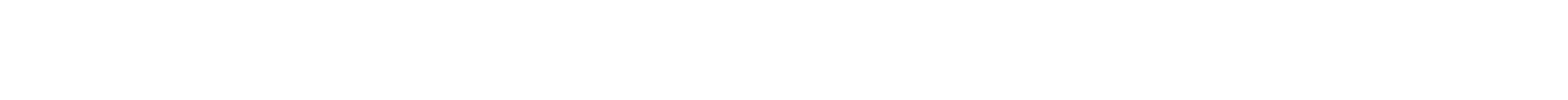 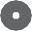 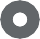 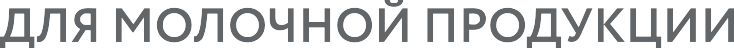 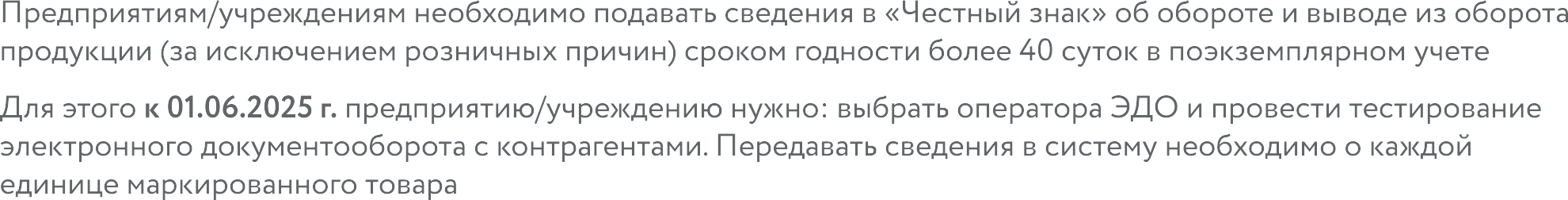 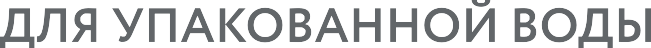 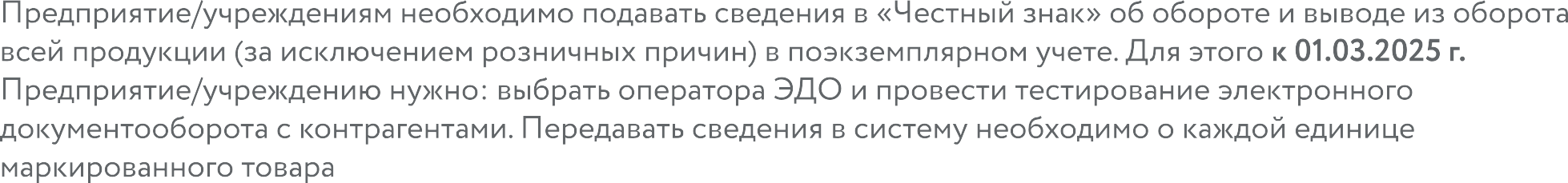 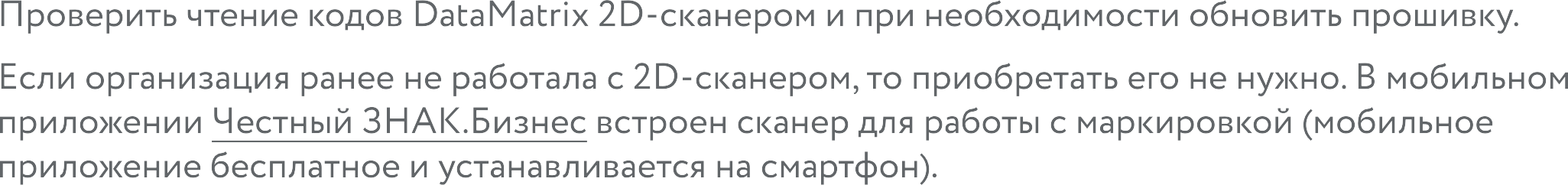 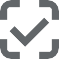 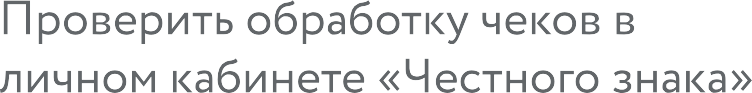 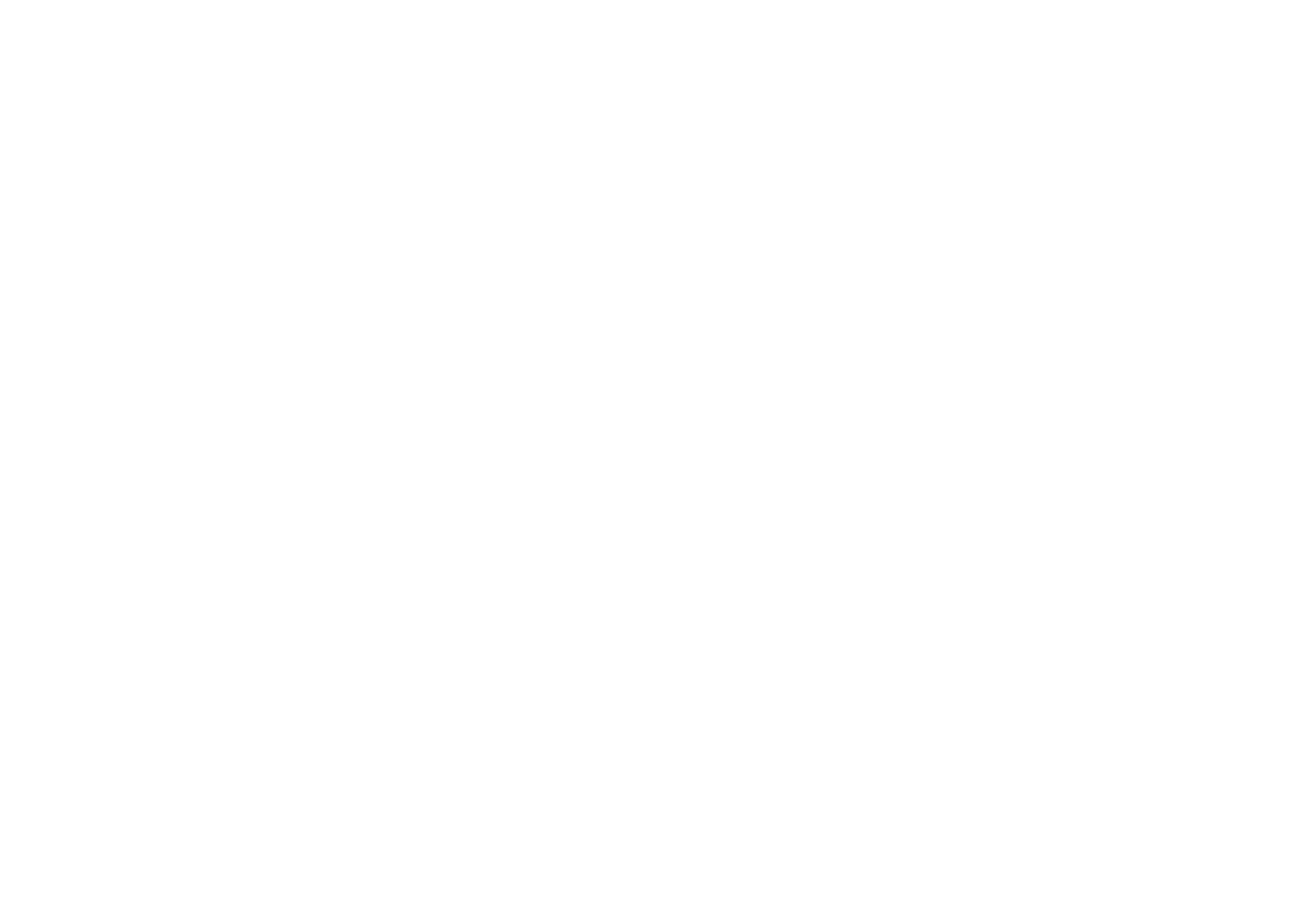 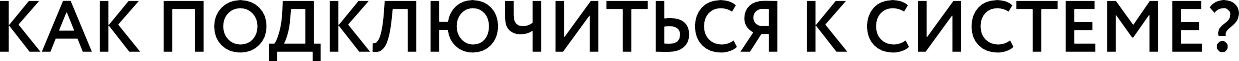 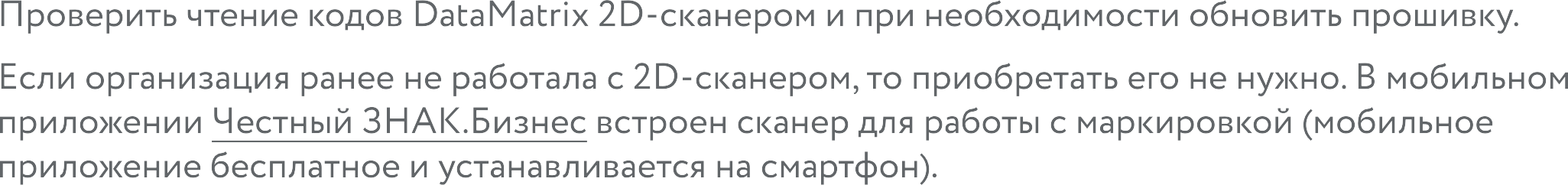 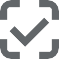 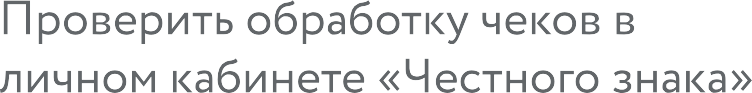 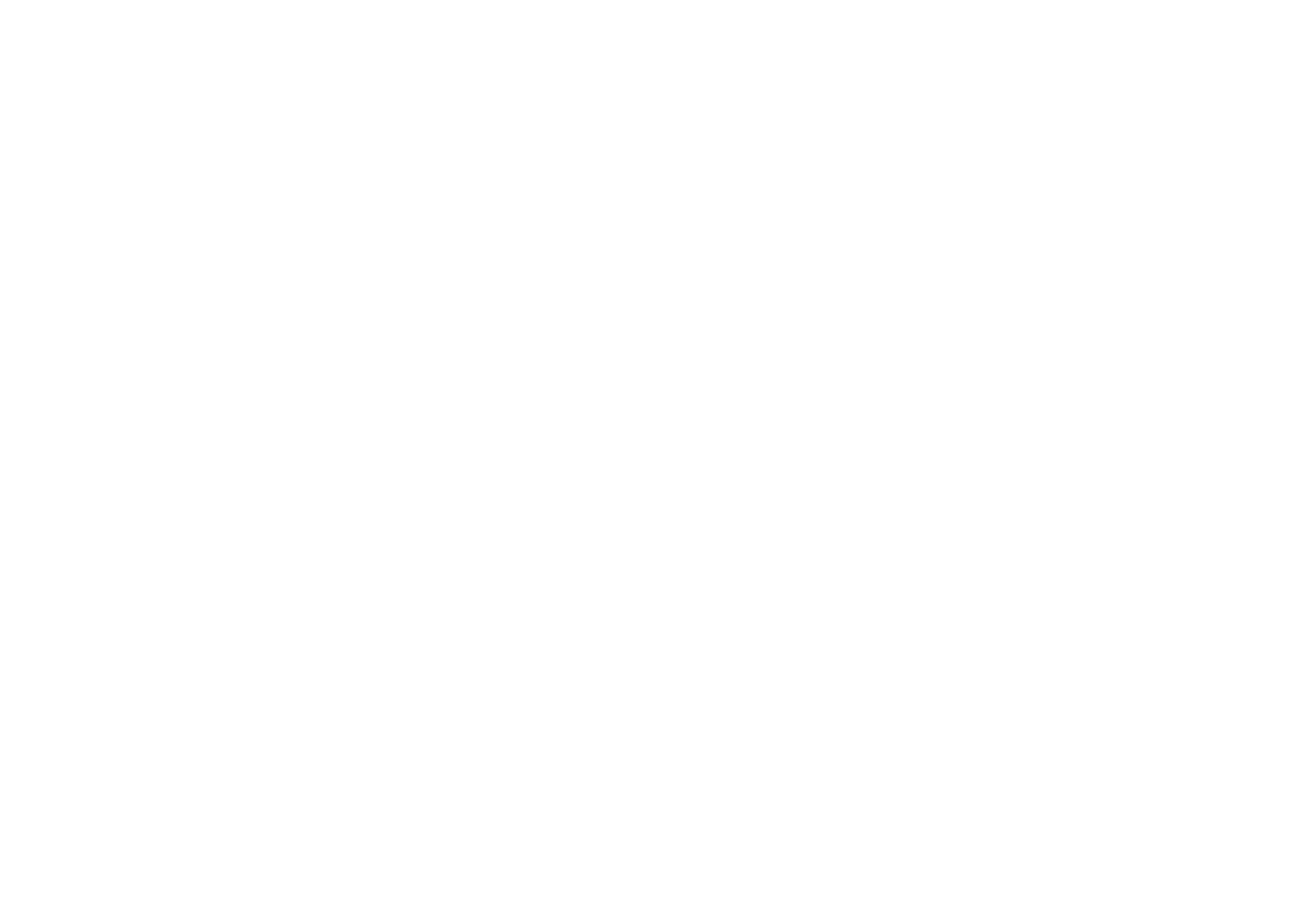 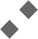 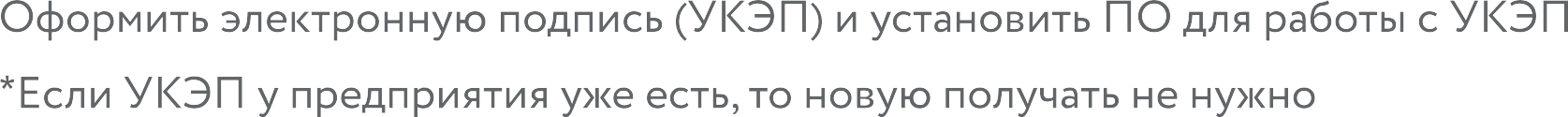 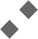 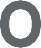 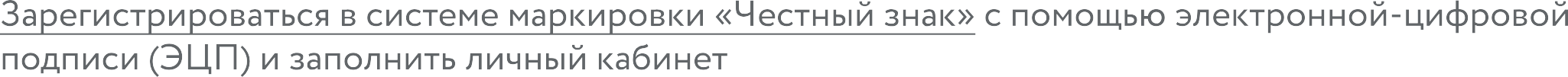 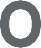 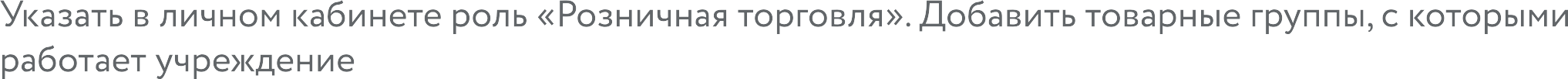 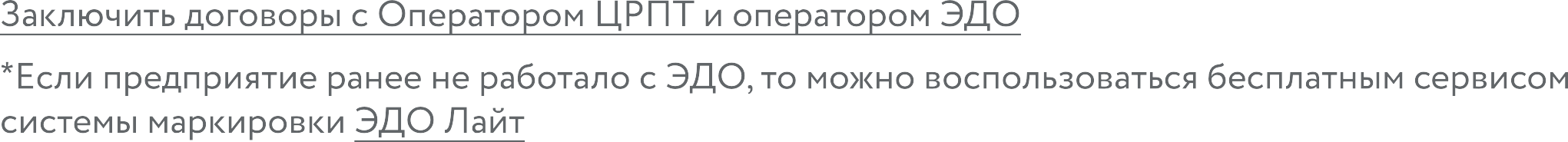 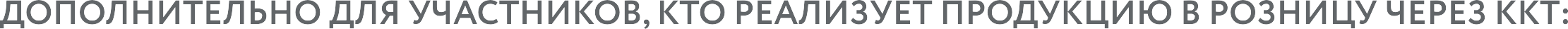 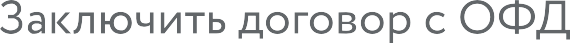 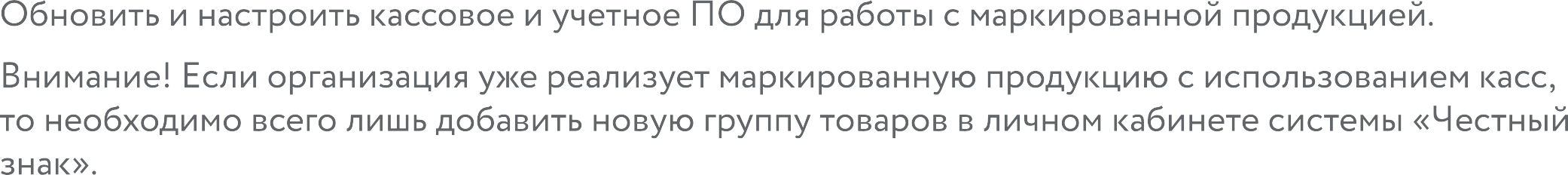 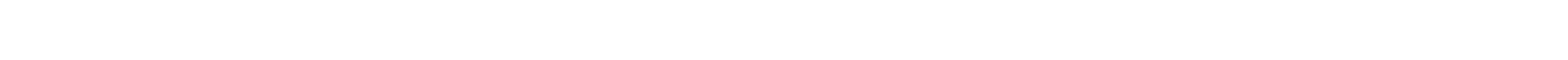 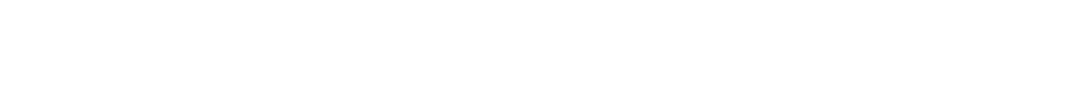 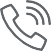 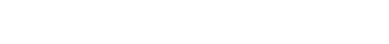 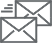 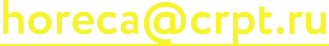 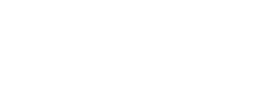 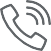 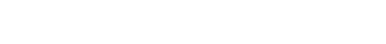 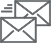 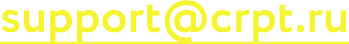 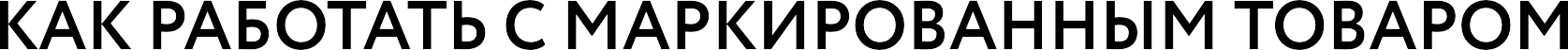 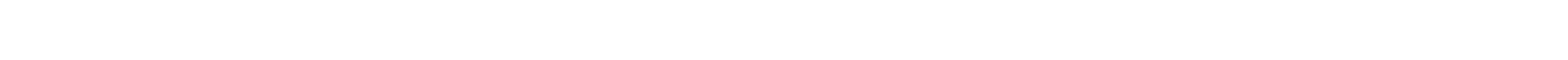 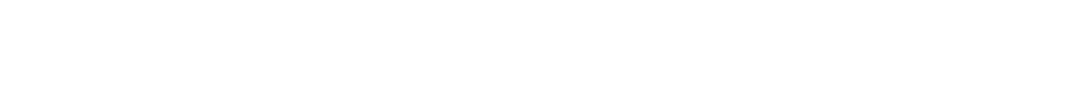 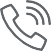 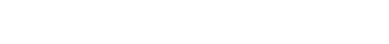 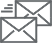 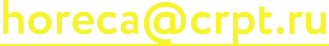 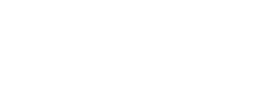 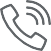 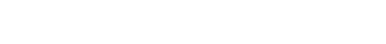 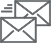 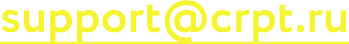 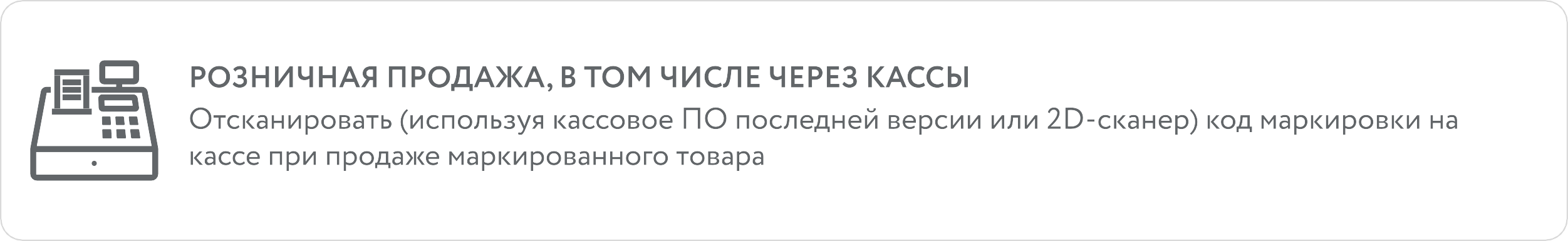 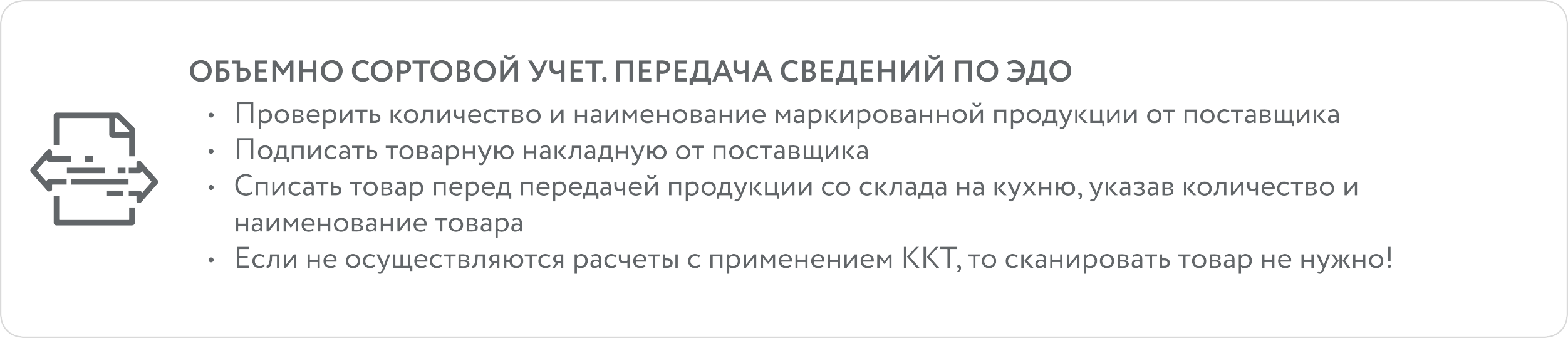 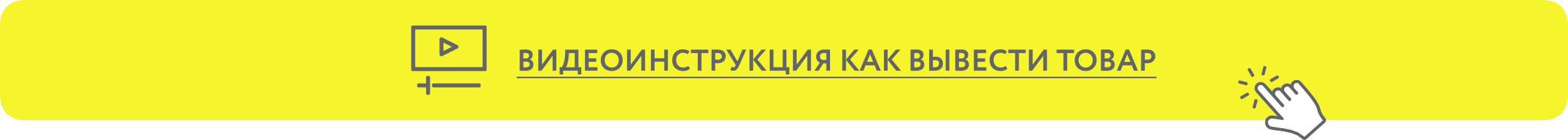 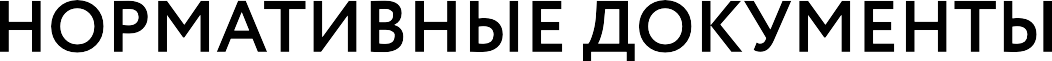 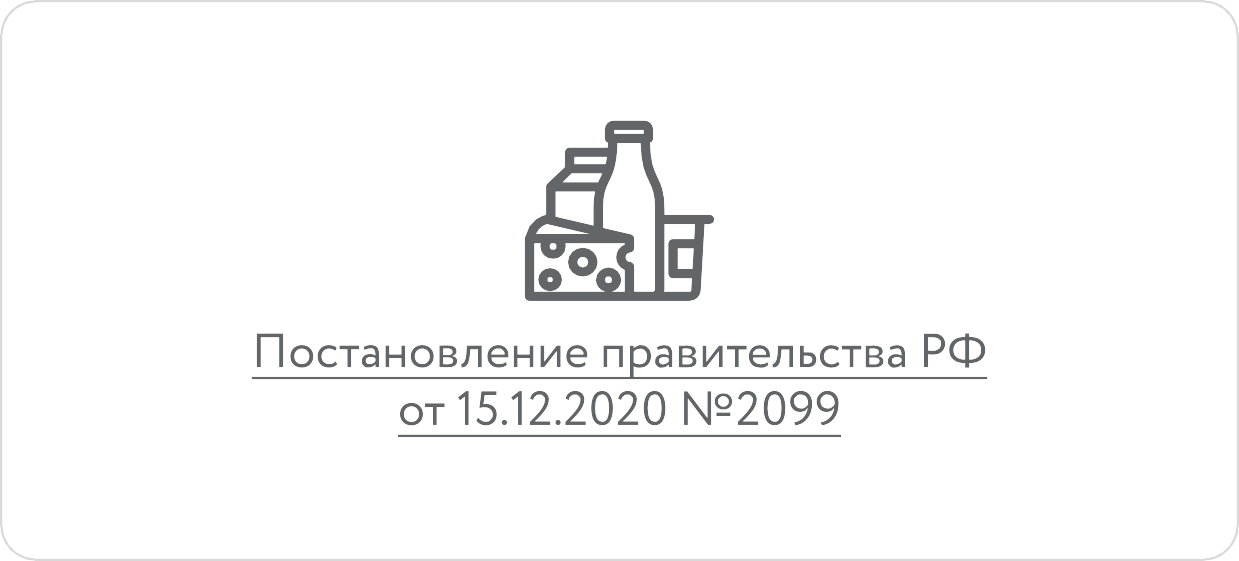 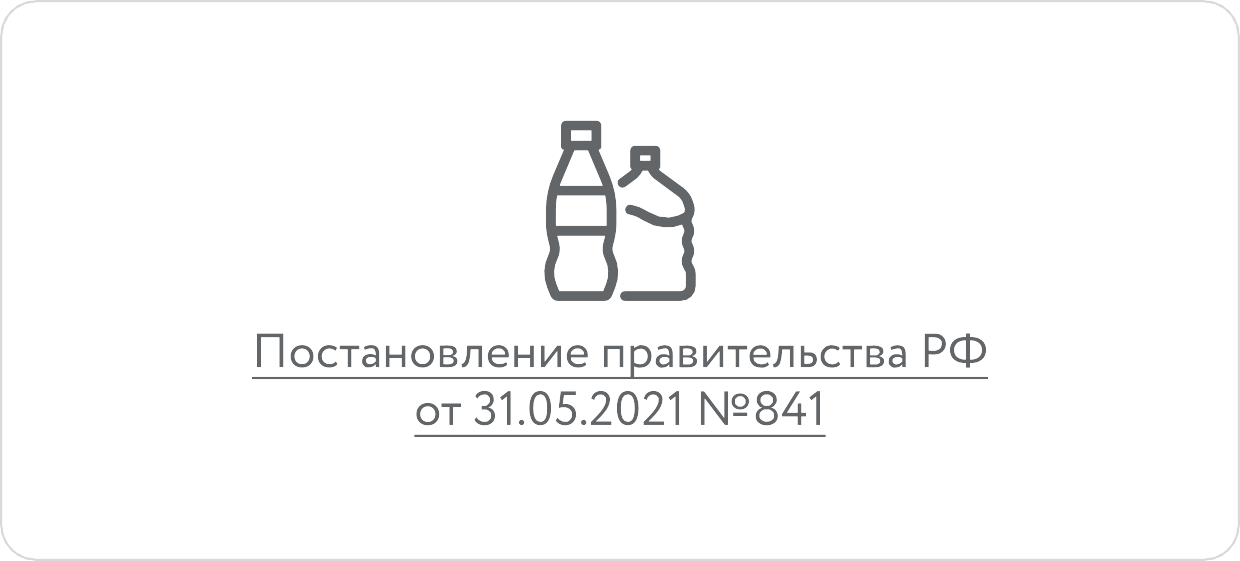 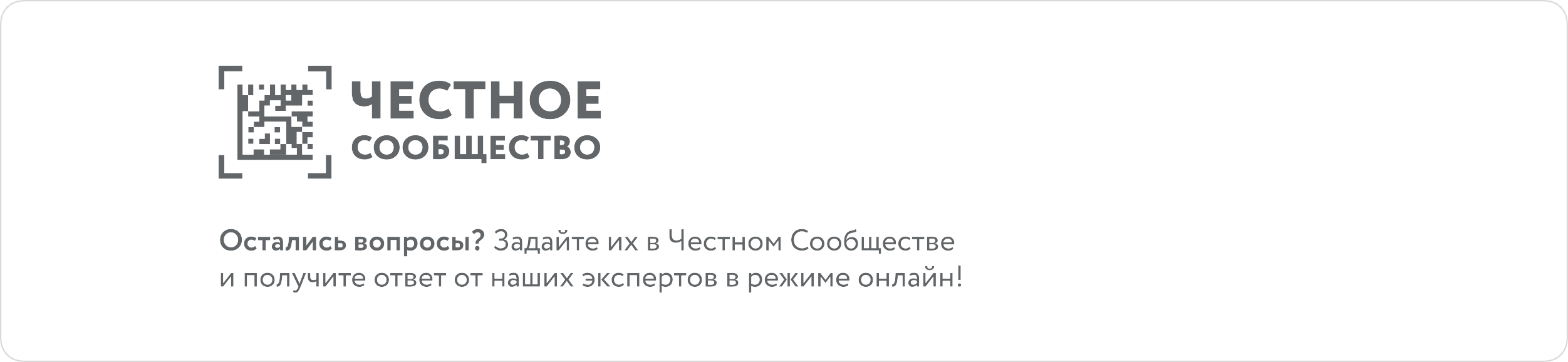 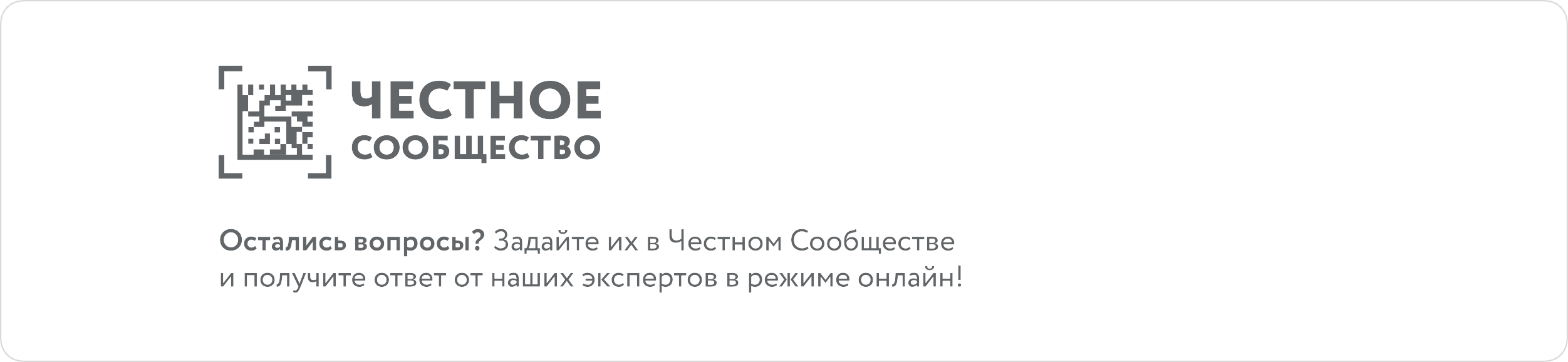 